… و امّا ما سئلت عن الآية المبارکه فی القرآن و لقد…حضرت عبدالبهاءاصلی فارسی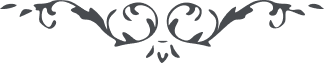 ٣٠٧ … و امّا ما سئلت عن الآية المبارکه فی القرآن و لقد عهدنا الی آدم الی آخر قد اخذ اللّه العهد عن آدم عليه السّلام ان لا يتقرّب هو و زوجته الشّجرة و قال فلا تقربا هذه الشّجرة فالشّجرة هی شجرة الحياة و الرّفرف الأعلی و سدرة المنتهی و شجرة طوبی و المسجد الأقصی مقام الحقيقة الکلّيّة و الکينونة الرّبّانيّة و الهويّة الفردانيّة و المظهريّة الکاملة الّتی اختصّت بسرّ الوجود و النّور المحمود فاراد آدم ان يظهر تجلّی الأوّل و السّرّ المنمنم و الرّمز المکنون المصون فی کوره و دوره ای کمال الجلآء و الاستجلآء فما امکن هذا… 